Муниципальное бюджетное общеобразовательное учреждение «Центр образования № 58 «Поколение будущего»», г. ТулаТехнологическая карта урока технологииТема урока: «Творческий проект. Подготовительный этап» (6 класс)(по учебнику Казакевича В.М)Выполнила:Григорьева Галина ВасильевнаУчитель технологииВысшая квалификационная категория8-906-533-18-61galgreeg@yandex.ruТула, 2022 гВведениеПредставлено два урока технологии. Уроки проводились в 1-ой подгруппе (девочки) 6 б класса, состоящей из 10 человек (присутствовали 8 человек). Данный урок является первым в разделе «Основные этапы творческой проектной деятельности», находится в тесной взаимосвязи с последующими занятиями раздела.Тема урока «Творческий проект. Подготовительный этап».Цель урока - формировать у обучающихся знания и умения по разработке и выполнению творческого проекта, о понятии и правилах составления подготовительного этапа. В ходе урока прослеживались межпредметные связи: биология (о молоке, об экологии), информатика (поиск информации в Интернете, просмотр презентации), ОБЖ (здоровый образ жизни, правильное питание).Это урок изучения нового знания, его структура соответствует принципам системно-деятельностного подхода в обучении.На этапе мотивации учебной деятельности начат с обоюдного приветствия. Определение настроения учеников с помощью смайликов. Затем я ознакомила учениц с разделами технологии, которые мы будем изучать в 6 классе, сформулировала цель изучения технологии в 6 классе. Далее, используя листы с текстом, ученицы повторили «Правилами работы в кабинете «Технология»» (вставили пропущенные слова). После проверили друг у друга правильность заполнения листов.На этапе актуализации знаний, я использовала прием: «решение ребуса». Решение ребуса было направлено на то, чтобы ученицы самостоятельно определили и сформулировали тему урока (ребус – нужно было убрать цифры и из оставшихся букв составить словосочетания). Затем, самостоятельно сформулировали цель и задачи урока.С помощью приема «облако слов», мы повторили, что такое «проект», «творческий проект» (ученицы на цветных листочках написали по одному (два) слову, как они понимают слово «проект» и разместили на классной доске). После просмотра творческих проектов учащихся с 5 – 8 класс, выполненных в прошлые годы, мною были заданы вопросы. На 20 минуте 1 урока, ученицей была проведена физкультминутка на движение.На этапе изучения нового материала, использован объяснительно – иллюстративный метод (рассказ и беседа, которые сопровождались демонстрацией компьютерной презентации). В ходе изучения материала, ученицы заполняли рабочие листы.Первичную проверку понимания осуществила с помощью заданных вопросов.На практическом этапе ученицам была предложена работа в парах. Каждая пара выбрала тему проекта (жребий) и должны выполнить самостоятельное расследование с продвижением по указанному маршруту (предложены маршрутные листы по разработке творческого проекта). В ходе 2 урока (на 21 минуте), я провела физкультминутку для глаз.При выполнении практической работы ученицы пользовались раздаточным материалом (учебник по технологии 6 класс, дополнительная литература, интернет). В ходе работы учениц возникло затруднение – не хватило времени для заполнения пункта в маршрутном листе «анализ изделия» и «историческая справка».В работе в паре активно формировались коммуникативные УУД. Ученицы представили свои проекты, формулировали затруднения, адекватно воспринимали предложения учителя по написанию определенных пунктов подготовительного этапа.На этапе закрепления материала они решили небольшое тестовое задание, используя Google формы.На этапе рефлексии ученицы осмыслили результат учебной деятельности. Сделали вывод, что полученные на уроке знания помогли им в разработке подготовительного этапа в творческом проекте. Определение настроения учениц проверила с помощью смайликов, посмотрела эмоциональную атмосферу по окончанию урока.Домашнее задание носило творческий характер: найти в Интернете «историческую справку по теме проекта»; выполнить тренировочное упражнение урока №1 на платформе «Российская электронная школа».Эффективность образовательной деятельности обеспечило использование элементов современных образовательных технологий:- информационно-коммуникативной (презентация, Google формы);- работа в парах: обучение в сотрудничестве (практическая работа).Цель урока достигнута. Все учащиеся отвечали на поставленные вопросы и хорошо справились с практической работой (подготовительный этап). Технологическая карта урока технологииТема урока: «Творческий проект. Подготовительный этап»Ссылка на видеоурок https://www.youtube.com/watch?v=88VCt5ZMQQs&t=1818s Класс: 6 б          Дата: 07.09.2021 г    Учитель: Григорьева Галина Васильевна     План урокаСписок литературыУчебник по технологии. 6 класс. Казакевич В.М.Интернет- ресурсы1.Российская электронная школа https://resh.edu.ru/subject/lesson/7078/start/257496/ 2. Тест в Google форме https://docs.google.com/forms/d/e/1FAIpQLScEj22DaPwDxRfNCaVivblae9TJ6lzbS7EB18JlGxg5fKXnKQ/viewform?usp=sf_link 3. Сайт Дикие растения Тульской области https://domorost.ru/maps/country/rossiya/region/tulskaya-oblast/type/related 4. Российская электронная школа. Дикорастущие растения https://resh.edu.ru/subject/lesson/7104/conspect/257087/ 5. Сайт «Молоко». https://agrovesti.net/lib/tech/cattle-tech/tekhnologicheskie-protsessy-v-molochnoj-promyshlennosti.html 6. Российская электронная школа. Технология производства молока и приготовления продуктов и блюд из негоhttps://resh.edu.ru/subject/lesson/7096/conspect/257555/ 7. Сайт Канзаши. https://ru.wikipedia.org/wiki/%D0%9A%D0%B0%D0%BD%D0%B4%D0%B7%D0%B0%D1%81%D0%B8 8. Сайт Георгиевская ленточка.https://mt-smi.mirtesen.ru/blog/43139376664/Georgievskaya-lenta:-istoriya-vozniknoveniya-i-znachenie 9. Сайт Вязание крючком. https://ru.wikipedia.org/wiki/%D0%92%D1%8F%D0%B7%D0%B0%D0%BD%D0%B8%D0%B5_%D0%BA%D1%80%D1%8E%D1%87%D0%BA%D0%BE%D0%BC 10. Сайт Праздники моей семьи.https://mamamozhetvse.ru/semejnye-prazdniki-i-tradicii.htmlПриложениеРабочий лист - Глава 1, § 1.1, 1.2 (Учебник по технологии 6 класс, Казакевич В.М)Раздел «Основные этапы творческой проектной деятельности»	Тема урока: ………………………………………………………………………………..……………………………………………………………………………………………….Проектная деятельность включает в себя разработку проекта и материальное воплощение заложенной в нем идеи. При выполнении творческого проекта надо составить индивидуальную программу исследовательской работы с учетом своих знаний, способностей и возможностей (маршрутный лист). Необходимо определить цель самостоятельной исследовательской деятельности, обосновать важность выбранной темы проекта, наметить этапы проектной деятельности (план), методы и средства работы. При работе над проектом можно выделить основные 6 этапов:1. ………………………..– выдвижение проблемы и поиск информации.2. …………………………………..– выбор лучшего варианта.3. …………………………– составление плана работы, практическое выполнение проекта.4…………………………..– организация рабочего места, выполнение технологических операций, уборка рабочего места.5. ………………………….– оформление и защита проекта. 6………………………….– представление презентации и образца.      Работа, в результате которой создается что-то новое, оригинальное считается творческой. Поэтому проекты, которые выполняются на уроках технологии, также называются творческими.Подготовительный этап выполнения творческого проекта носит исследовательский характер.Выявление потребности в изделии и обосновании выбора. Подбирая объект проектирования следует учитывать принцип утилитарности, т.е. необходимость в употреблении. Необходимо тщательно проанализировать желания и потребности тех, для кого вы планируете создать задуманный продукт труда. Для этого нужно проанализировать свои желания или узнать мнение будущих потребителей вашего продукта труда.………………… являются ощущаемыми человеческими чувствами нехватки чего-либо, необходимого для нормальной жизни или даже выживания.…………………– это нужды, принявшие форму, соответствующую культурному уровню человека.……………..– потребность, подкрепленная покупательной способностью потребителя. Человек выбирает товары, которые доставят ему наибольшее удовлетворение в рамках его финансовых возможностей. ………………– все, что может удовлетворить потребность или нужду и  предлагается рынком с целью привлечения внимания возможного потребителя., приобретения, использования или потребления.Продажа товара зависит:- отличия цены н данный товар от цен на подобные товары;- возможности замены одного товара другими;- характеристики оборудования, используемого при производстве товара;- прямой и косвенной пользы товара для покупателя;- зависимости сложности эксплуатации изделия от правил пользования;- уровня платежеспособности людей.……………– получение от кого-либо желаемого объекта с предложением чего-либо взамен.…………… – коммерческий обмен ценностями между двумя сторонами. Должна поддерживаться и охраняться законодательством.…………….– совокупность потребителей, обладающих необходимыми средствами для приобретения товара, а не только место, на котором что-то продают.Проектная работа может быть направлена на удовлетворение потребностей учащихся вашей школы. Не стоит пренебрегать и вашими личными потребностями, потребностями членов семьи, родственников, друзей и т.д.Формулирование технической задачи. Она должна включать в себя и проектирование (конструкторскую задачу), и изготовление технического объекта (технологическую задачу), она может быть сформулирована, например, так: «Спроектировать и изготовить плакат «Правила безопасной работы режущими инструментами» для уроков технологии».Сбор и анализ информации. Сначала собирают и изучают характеристики уже существующих изделий, аналогичных объекту, выбранному для изготовления: просматривают специальную литературу, информацию в интернете, посещают музеи и выставки. Затем оценивают преимущества и недостатки предложенных конструкций и сравнивают с тем, что было задумано.Составление исторической и технической справки. Опираясь на изучаемые материалы, составляют историческую и техническую справки по предмету исследования. Следует составить список литературы, которая была использована при выполнении проекта.Ответы1 а2 в 3 б  4 г5 б, еШаблон творческого проектаМуниципальное бюджетное общеобразовательное учреждение «Центр образования № 58 «Поколение будущего»» Г. ТулаТворческий проект по технологииТема:_______________________________________________                                   Выполнили ученицы      6 б   класса ______________________________________________________________________Руководитель проектаГригорьева Г.В.Тула, 2021 гСодержание:1.Обоснование проблемы.2. Определение цели, постановка задач.3. Выявление основных параметров и ограничений.4. Исследовательская работа.5. Разработка идей (подборка вариантов)6. Анализ идей и выбор наилучшего варианта.7. Исследование традиций.8. Планирование и изготовление изделия.9. Экономическое обоснование.10. Реклама. 11. Самооценка.12. Источники информации.1.Обоснование проблемы.____________________________________________________________________________________________________________________________________________________________________________________________________________________________________________________________________________________________________________________________________________________________________________2. Цель проекта. ________________________________________________________________________________________________________Задачи проекта:____________________________________________________________________________________________________________________________________________________________________________________________________________________________________________________________________________________________________________________________________________________________________________________________________________3. Определение требований к изделию.1. Оригинальность формы.2. Простота в изготовлении.3. Удобство в пользовании.4. Привлекательный внешний вид.5. Наличие материала.6. Наличие необходимых инструментов и приспособлений.7. Экономичность (низкая стоимость).8. Экологичность.4. Исследовательская работа.(поиск информации, обобщение результатов)5. Разработка идей (эскиз с описанием, описание нескольких вариантов)6. Анализ идей и выбор наилучшего варианта.7. Исследование традиций (исследовательская, поисковая работа по традициям и существующим методам выполнения выбранного варианта).8. Планирование и изготовление изделия.8.1. Оборудование и материалы.8.2.    Технологическая карта на изготовление изделия.9. Экономическое обоснование.10. Реклама. 11. Самооценка.12. Источники информации.Тип урокаУрок открытия нового знания.Цель урокаСформировать у обучающихся знания и умения по разработке и выполнению творческого проекта, о понятии и правилах составления подготовительного этапа. Планируемые образовательные результатыПредметные: Учащиеся знают, что такое творческий проект, называют этапы выполнения проекта, называют направления, по которым можно выбрать тему творческого проекта, приводят примеры разнообразных творческих проектов, самостоятельно выбирают тему, руководствуясь актуальностью проблемы; Знают и объясняют понятия «проект», «творческий проект», «подготовительный этап».Метапредметные (УУД): Умеют самостоятельно определять цели своего обучения, ставить и формулировать для себя новые задачи в учебе и познавательной деятельности.
Умеют организовывать учебное сотрудничество и совместную деятельность с учителем и сверстниками.Умеют работать индивидуально и в парах: находить общее решение и разрешать конфликты на основе согласования позиций и учета интересов.Формулируют, аргументируют и отстаивают свое мнение.  Личностные:  Учащиеся развивают экологическое, патриотическое, нравственное, эстетическое мышление, умение применять его в познавательной, коммуникативной, социальной практике и профессиональной ориентации.  Учащиеся формируют здоровый образ жизни, наличие мотивации к творческому труду, работе на результат, бережному отношению к материальным и духовным ценностям.Методы и формы обученияИндивидуальная, фронтальная работа, работа в парах.ОборудованиеУчебник, рабочий лист, раздаточный материал, проектор, компьютер, мультимедийная презентация, колонки, план-конспект урока.Наглядно-демонстрационный материалПрезентации по теме урока, творческие проекты (изделия с пояснительными записками) учащихся.Основные понятияПроект, творческий проект, этапы творческого проекта: подготовительный этап, конструкторский этап, технологический этап, этап изготовления, заключительный этап, защита проекта; нужды, потребности, товар, рынок, обмен, сделка; художественно-конструкторский поиск, принципиальное конструкторское решение, конструкторская задача, дизайнерская задача, технологическая задача, технологический процесс, технологическая операция.Метод обучениянаглядный, словесный, практическая работа.Межпредметные связибиология, история, информатика, ОБЖ.ЭтапыурокаСодержание урокаДеятельностьучащихсяПромежуточныйконтроль1.Организационный момент2 мин3 мин5 минПриветствие детей. - Здравствуйте. Получение сведений об отсутствующих. Подготовка к занятию (учебник, тетрадь, ручка, дневник).- СЛАЙД 1. Девочки, начинаем первый урок по технологии в 1 четверти.- У вас на столе лежат смайлики. - СЛАЙД 2. Какое настроение у вас в начале урока? Выберите смайлик.- Постараемся сохранить такое настроение и в конце урока (или постараемся поднять настроение). Для этого нужно выполнить все задачи, поставленные на уроке.Ознакомить учащихся с разделами технологии в 6 классе.- Девочки, посмотрите на слайд. Вам представлены названия разделов, которые мы будем изучать в 6 классе.СЛАЙД 3. Раздел 1. Основные этапы творческой проектной деятельности.Раздел 2. Производство. Раздел 3. Технология. Раздел 4. Техника. Раздел 5. Технологии ручной обработки материалов.Раздел 6. Технологии соединения и отделки деталей изделия.Раздел 7. Технологии нанесения защитных и декоративных покрытий на детали и изделия из различных материалов.Раздел 8. Технологии обработки пищевых продуктов. Раздел 9. Технологии получения, преобразования и использования энергии. Раздел 10. Технологии получения, обработки и использования информации. Раздел 11. Технологии растениеводства. Раздел 12. Технологии животноводства. Раздел 13. Социальные технологии. - Знакомы ли вам эти разделы?- Какой из разделов вам понравился больше всего (в 5 классе)?СЛАЙД 4. - Хорошо и цель изучения технологии в 6 классе – расширить свои знания о различных видах технологий.СЛАЙД 5.Давайте повторим правила работы в кабинете «Технология». Возьмите листы с Правилами работы в кабинете «Технология», вставьте пропущенные слова. Слушают учителя, участвуют в ДиалогеСлушают учителя, участвуют в диалогеУстные ответыЗаполнить лист «правила работы в кабинете «Технология»»2. Актуализация знаний -1 минута1 минута5 минут3 минуты- Чтобы узнать тему нашего урока, посмотрите на слайд. Уберите цифры и вы увидите тему урока. Запишите в  рабочий лист. СЛАЙД 7. Тв6ор1чес4ки6й прое2кт. П5одг3отов7итель8ны9й эта10п СЛАЙД 8.                     Творческий проект. Подготовительный этап- Правильно.СЛАЙД 9.   - Давайте сформулируем цель урока?Цель: научиться разрабатывать подготовительный этап, выполняя проект.СЛАЙД 10.   – Какие задачи для этого мы будем решать? Задачи:- повторить основные этапы выполнения проекта;- научиться оформлять подготовительный этап.- В 5 классах вы уже выполняли творческие проекты, вспомним, что же такое проект? Подумайте и напишите на цветных листочках слова, которые бы расшифровывали слово проект. Прошу наклеить их на доску вокруг слова «проект». ПроектИДЕЯ  ОБРАЗ  ОПИСАНИЕ ОБОСНОВАНИЕ РАСЧЁТЫ ЧЕРТЕЖИ РИСУНКИПЛАНЫ НОВЫЙ ПРОДУКТИтак, проект – замысел, идея, образ, воплощённые в описании, обосновании, расчётах, чертежах, раскрывающих замысел и возможность его практической реализации. - Что называют творческим проектом? Творческий проект –самостоятельная творческая итоговая работа по учебному предмету.- После просмотра галереи творческих проектов учащихся с 5-8 класс, выполненных в прошлые годы, задать вопросы.1. Какое впечатление производят на вас увиденные творческие проекты? Интересные проекты, волнующие проекты.2. Смогли бы вы изготовить подобные изделия? да3. Какие технологии, по вашему мнению, вам необходимо освоить для изготовления подобных проектов?Методы и средства обработки материалов, энергии, информации, с технологиями выращивания растений и животных.На столах у вас лежать пояснительные записки к изделиям.Слушают учителя, участвуют в диалогеЗаписывают тему урокаФормулируют цель урокаФормулируют задачи урокаВыполняют задание «Облако слов»Просмотр проектов учащихся прошлых летУстные ответыПроверка и корректировка выполнения заданияФизкультминутка2 минутыУпражнения на движение.3.Изучение нового материала – 20 минутСЛАЙД 11. Переходим к изучению новой темы. Возьмите рабочие листы и заполните пустые места.СЛАЙД 12.Творческий проект – это самостоятельная творческая итоговая работа по учебному предмету. В нашем случае по предмету «Технология».СЛАЙД 13.Проектная деятельность включает в себя разработку проекта и материальное воплощение заложенной в нем идеи. СЛАЙД 14-19.Необходимо определить цель Вашей деятельности, обосновать важность выбранной темы проекта, наметить план. Посмотрите на слайды.СЛАЙД 20.При работе над проектом можно выделить 6 основных этапов.1. Подготовительный – выдвижение проблемы и поиск информации.2. Конструкторский – выбор лучшего варианта.3. Технологический – составление плана работы, практическое выполнение проекта.4. Этап изготовления изделия – организация рабочего места, выполнение технологических операций, уборка рабочего места.5. Заключительный – оформление и защита проекта. 6. Защита проекта – представление презентации и образца.      СЛАЙД 21.Подготовительный этап выполнения творческого проекта носит исследовательский характер.  Что же входит в данный этап?СЛАЙД 22.Выявление потребности в изделии и обосновании выбора. Подбирая объект проектирования следует учитывать принцип утилитарности, т.е. необходимость в употреблении. Необходимо тщательно проанализировать желания и потребности тех, для кого вы планируете создать задуманный продукт труда. Для этого нужно проанализировать свои желания или узнать мнение будущих потребителей вашего продукта труда.СЛАЙД 23.- Нужды являются ощущаемыми человеческими чувствами нехватки чего-либо, необходимого для нормальной жизни или даже выживания.- Потребности – это нужды, принявшие форму, соответствующую культурному уровню человека.- Запрос – потребность, подкрепленная покупательной способностью потребителя. Человек выбирает товары, которые доставят ему наибольшее удовлетворение в рамках его финансовых возможностей. - Товар – все, что может удовлетворить потребность или нужду и  предлагается рынком с целью привлечения внимания возможного потребителя., приобретения, использования или потребления.- Обмен – получение от кого-либо желаемого объекта с предложением чего-либо взамен.- Сделка – коммерческий обмен ценностями между двумя сторонами. Должна поддерживаться и охраняться законодательством.- Рынок – совокупность потребителей, обладающих необходимыми средствами для приобретения товара, а не только место, на котором что-то продают.Проектная работа может быть направлена на удовлетворение потребностей учащихся вашей школы. Не стоит пренебрегать и вашими личными потребностями, потребностями членов семьи, родственников, друзей и т.д.СЛАЙД 24-27.СЛАЙД 24Формулирование цели и задачи. Цель творческой работы описывается простыми словами и одним-двумя предложениями.Выбрать одно из слов типа: изготовить, разработать, создать, усовершенствовать, выполнить, научиться выполнять, сшить, нарисовать, вышить, освоить ремесло и др.СЛАЙД 25. 2. Добавить название изделия.3. Добавить одну из фраз типа:
- в какой технике будет выполнено, из чего? (например, "изготовление в технике ручной вышивки", "из дерева")
- каково применение изделия? (например, "для украшения интерьера")
- для кого будет предназначено? (например, "для мамы")
- из чего изделие? (например, "из полимерной глины")
- полезность изделия? (например, "которое поможет в борьбе с насекомыми")
- чему или кому посвящено изделие? (например, "посвященное Дню Победы")СЛАЙД 26.Задачи творческого проекта - это все последовательные этапы организации и изготовления изделия с начало до конца.Задачи творческой работы перечисляются (научиться..., разработать..., усовершенствовать..., ознакомиться..., освоить..., определить..., выбрать..., подобрать..., провести..., изучить..., развить..., соблюдать..., проанализировать..., закрепить... и т.п.).СЛАЙД 27. Посмотрите варианты написания задач1. Изучить историю возникновения ……………….2. Ознакомиться с основным приемом изготовления изделия…3. Разработать план изготовления изделия.4. Разработать форму изделия.5. Выбрать необходимый материал для изготовления изделия (ткань, нитки, кружева).6. Научиться самостоятельно решать технологические задачи, логически мыслить, выбирать необходимые материалы и применять нужные инструменты…СЛАЙД 28.Сбор и анализ информации. Сначала собирают и изучают характеристики уже существующих изделий, аналогичных объекту, выбранному для изготовления: просматривают специальную литературу, информацию в интернете, посещают музеи и выставки. Затем оценивают преимущества и недостатки предложенных конструкций и сравнивают с тем, что было задумано.СЛАЙД 29.Составление исторической и технической справки. Опираясь на изучаемые материалы, составляют историческую и техническую справки по предмету исследования. Следует составить список литературы, которая была использована при выполнении проекта.- Посмотрев материал, прошу ответить на вопросыИз каких 6 этапов состоит проект? Что входит в подготовительный этап?Запись в тетрадях, беседа,объяснение непонятого материала вместе с учителем.Отвечают на вопросы учителя, выявляют причинно-следственные связи в учебном материалеОформление глоссарияУстные ответыОформление рабочего листа4. Практическая работа 22 минуты- Девочки, переходим к выполнению практической работы. У вас на столах лежит маршрутный лист. Посмотрите его. Это ваш маршрут для создания творческого проекта. Но, какая будет тема проекта? Проект сегодня будем выполнять в парах (по 2 человека) и при помощи мобильного телефона. Сейчас я вам предлагаю вытянуть тему своего проекта и зачитать.1. Главный праздник моей семьи.2. Дикорастущие растения Тульской области.3. Чехол для мобильного телефона.4. Молоко и блюда из молока.5.Изготовление броши из георгиевской ленты ко Дню Победы.- Приступаем к заполнению маршрутного листа. Вы можете использовать различные источники из Интернета, учебник по технологии и книги, которые лежат перед вами.План заполнения маршрутного листа:Написать обоснование выбранной темы.Написать цель проекта.Написать задачи проекта.Написать анализ изделия и историческую справку.Выполняют практическую работу.Оценка практической работыФизкультминутка2 минутыУпражнения для глаз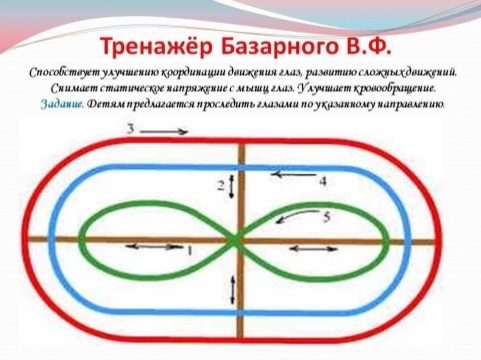 10 минут- Сделали? Прошу прочитать, что у вас получилось.1. Главный праздник моей семьи.ОбоснованиеВ школе на уроках технологии, на внеклассных мероприятиях мы часто говорим о семейных праздниках и традициях.  Нам была очень интересна эта тема, потому что семья – это самое важное для человека.Когда нас спросили, есть ли у нас в семье традиционные праздники, мы задумалась. У нас возникли вопросы:Что такое семейные праздники?Какие праздники отмечаются в наших семьях? Какой праздник члены нашей семьи считают главным?Цель работы:определить главный праздник семьи.Задачи:узнать1. Что такое семейные праздники;2. Любимые семейные праздники;3. Какой праздник является в моей семье главным.Дикорастущие растения Тульской области.ОбоснованиеНам интересен мир растений. В лицее на уроках технологии в 5 классе мы изучили виды культурных растений.  Нам была очень интересна эта тема, но захотелось изучить виды дикорастущих растений в Тульской области.Цель: изучить дикорастущие растения Тульской области  и определить их полезные свойства.Задачи:1.Найти информацию о дикорастущих растениях Тульской области.2. Познакомиться с правилами сбора и сушки лекарственных растений 3.Изучить Красную книгу Тульской области. Растения.4.Выпустить буклет: «Блюда с дикорастущими растениями»5. Сделать гербарии дикорастущих растений Тульской области..Чехол для мобильного телефона.ОбоснованиеУ нас, как и у многих, есть мобильный телефон. Известно, что обычно мобильные телефоны хранятся в специальных чехлах. Чехлы, имеющиеся в продаже, часто можно встретить у других девочек. Но нам хочется такой чехол, который больше ни у кого не будет. К тому же, интересные модели стоят достаточно дорого (от 200 руб.). Мы решили сделать чехол сами своими руками используя технику вязания крючком.Цель проекта – связать крючком чехол для мобильного телефона.Задачи проекта:- Используя информацию их книг и интернета расширить знания о вязании;- Изучить материал;- Соблюдать правила безопасности и санитарно-гигиенические требования.- Связать чехол.Молоко и блюда из молока.ОбоснованиеОбязательным продуктом детского питания является молоко. Но всё- таки не все дети его пьют и едят блюда, приготовленные на основе молока и молочных продуктов (каши, супы, запеканки, сыр, бутерброды и т. д)В школьной столовой часто дают молочные продукты. И каждый раз мы наблюдаем такую картину: одни дети с удовольствием едят каши, молочные супы, а другие нет. Мы стали задумываться:- Почему так происходит?- Зачем детям молоко?- В чём польза молока и молочных продуктов?Так появился наш проект «О пользе молока и молочных продуктов»Цель проекта - выяснить, какую роль играет молоко в жизни человека.Задачи проекта:- используя информацию их книг и интернета расширить знания о молоке, его составе и ценных свойствах;- изучить роль молока в жизни человека;- понять из чего состоит молоко;- изучить рецепты блюд из молокаИзготовление броши из георгиевской ленты ко Дню Победы.ОбоснованиеНам дали задание сделать поделку для подарка ветеранам войны и труженикам тыла. Мы посещаем занятия кружка «Народные промыслы» и мы занимались изготовлением поделок из атласных лент. Галина Васильевна посоветовала нам сделать что-то из атласных лент. На уроках технологии нас учили шить, вязать, вышивать, плести бисером. Можно было вышить картину, связать салфетку, сшить подушку на диван. Но мы остановились на поделке из атласных лент в технике канзаши, потому что этот вид рукоделия нам нравится больше.А еще хотим принять участие в акции «Георгиевская лента».Цель: сделать своими руками брошь из георгиевской ленточки в технике канзаши ко Дню Победы.Задачи: Изучить историю украшений, историю канзаши.Провести анализ готовых изделий в Интернете.Выбрать подходящую модель.Подобрать материал для изготовления.Обучиться приёмам выполнения элементов канзаши.Изготовить изделие в технике канзаши.- Молодцы!Работа в парах,заполнить маршрутный лист5. Этап закрепления и первичной проверки 5 минутСЛАЙД 29. Девочки, давайте закрепим материал, выполнив тест, используя Google формы. Прошу открыть ссылку в вотсапе или GR код на слайде, ответить на вопросы.https://docs.google.com/forms/d/e/1FAIpQLScEj22DaPwDxRfNCaVivblae9TJ6lzbS7EB18JlGxg5fKXnKQ/viewform?usp=sf_link 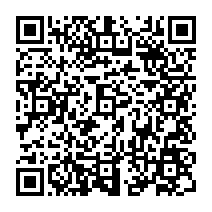 - Молодцы, первая ответила ….Выполнить тест в Google формеОценить выполнение теста6.Рефлексия учебной деятельности3 минутыСЛАЙД 30.   Самооценка и оценка результатов работыЧто нового узнали на уроке?Было интересно …Было трудно …Меня удивило …Мне захотелось …Особенно интересно было на уроке …СЛАЙД 31. Какое настроение у вас в конце урока? Выберите смайлик.Высказывают.Выявляют, осмысливают допущенные ошибки, устанавливают их причинысами и выслушивают оценочные суждения учителя (одноклассниц) о своей работе. Рефлексия чувств, эмоций.Отвечают на вопросы7.ДомашнееЗадание2 минутыСЛАЙД 32. Используя платформу «Российская электронная школа» выполнить тренировочные упражнения из урока №1. https://resh.edu.ru/subject/lesson/7078/train/257499/       2. Выполнить анализ изделия и написать историческую справку о выбранной технике и изделии.Спасибо за урок. Записывают домашнее заданиеПравила поведения в кабинете «Технология»1. Не опаздывать к началу занятий.2. Приходить на занятия в ……….…………  одежде (халате, фартуке, головном уборе). 3. Для выполнения графических работ иметь рабочую  ………….… (альбом) и специальные принадлежности. 4. Работать только за своим рабочим  …………………….  .5. Перед началом работы получить необходимые …………….……  , приспособления и оборудование у дежурного. 6. Не подходить к станкам и машинам, не включать их без разрешения  …………………..…….  . 7. Строго соблюдать правила безопасной  …………………….. . 8. Бережно относиться к инструментам и приспособлениям, оборудованию и материалам. 9. Содержать рабочее место в ………………………..   и порядке. 10. После окончания занятий сдать инструменты, заготовки и изделия ………………………….….  . Дежурный передаст их учителю. Убрать своё рабочее место, почистить спецодежду, руки ………………………… . специальной    учителя    работы    чистотедежурному   вымыть  тетрадь   местом   инструментыОсновные этапы творческой проектной деятельности 6 класс 1.1, 1.2Что такое проект?А. замысел, идея, образ, воплощённые в описании, обосновании, расчётах, чертежах, раскрывающих замысел и возможность его практической реализации.Б. художественно – конструкторский поиск, дизайн – анализ изделия.2. Потребность, подкрепленная покупательной способностью потребителя. Человек выбирает товары, которые доставят ему наибольшее удовлетворение в рамках его финансовых возможностей – это…А. товарБ. обменВ. запросГ. сделка3.Получение от кого-либо желаемого объекта с предложением чего-либо взамен это …А. товарБ. обменВ. запросГ. сделка4.Коммерческий обмен ценностями между двумя сторонами – это …А. товарБ. обменВ. запросГ. сделка5.Какие стадии не относятся к подготовительному этапу разработки творческого проекта?А. составление исторической справки по предмету исследованияБ. дизайн-анализ изделияВ. выявление и обоснование выбора создаваемого изделияГ. формулирование технической задачиД. сбор и анализ информации по объекту проектированияЕ. выполнение экономического обоснования1                           2341234                                    № идеи.Критерии оценки.           оценка           оценка           оценка           оценка                                    № идеи.Критерии оценки.12341234567№   Выполняемая технологическая                операция.    Графическое изображение технологической операции.    Инструменты и оборудование. №Наименование материала.  Цена за              единицу.   Количество.        Сумма.            итого            итого            итого            итого